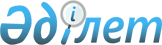 Об утверждении бюджета Кулыкольского сельского округа Акжарского района на 2022-2024 годыРешение Акжарского районного маслихата Северо-Казахстанской области от 27 декабря 2021 года № 13-14
      Сноска. Вводится в действие с 01.01.2022 в соответствии с пунктом 7 настоящего решения.
      В соответствии со статьями 9-1, 75 Бюджетного кодекса Республики Казахстан, статьей 6 Закона Республики Казахстан "О местном государственном управлении и самоуправлении в Республике Казахстан" Акжарский районный маслихат Северо-Казахстанской области РЕШИЛ:
      1. Утвердить бюджет Кулыкольского сельского округа Акжарского района на 2022-2024 годы согласно приложениям 1, 2 и 3 к настоящему решению соответственно, в том числе на 2022 год в следующих объемах:
      1) доходы – 42 201 тысяч тенге:
      налоговые поступления – 1654 тысяч тенге;
      неналоговые поступления – 30 тысяч тенге;
      поступления от продажи основного капитала – 1 077 тысяч тенге;
      поступления трансфертов – 39 440 тысяч тенге;
      2) затраты – 43 234,6 тысяч тенге;
      3) чистое бюджетное кредитование – 0 тенге:
      бюджетные кредиты – 0 тенге;
      погашение бюджетных кредитов – 0 тенге;
      4) сальдо по операциям с финансовыми активами – 0 тенге:
      приобретение финансовых активов – 0 тенге;
      поступления от продажи финансовых активов государства – 0 тенге;
      5) дефицит (профицит) бюджета – -1 033,6 тысяч тенге;
      6) финансирование дефицита (использование профицита) бюджета – 1 033,6 тысяч тенге:
      поступление займов – 0 тенге;
      погашение займов – 0 тенге;
      используемые остатки бюджетных средств – 1 033,6 тысяч тенге.
      Сноска. Пункт 1 в редакции решения Акжарского районного маслихата Северо-Казахстанской области от 18.08.2022 № 22-2 (вводится в действие с 01.01.2022).


      2. Установить, что доходы бюджета сельского округа на 2022 год формируются в соответствии с Бюджетным Кодексом Республики Казахстан за счет следующих налоговых поступлений:
      1) индивидуальный подоходный налог по доходам, подлежащим обложению самостоятельно физическими лицами, у которых на территории села расположено заявленное при постановке на регистрационный учет в органе государственных доходов:
      место нахождения – для индивидуального предпринимателя, частного нотариуса, частного судебного исполнителя, адвоката, профессионального медиатора;
      место жительства – для остальных физических лиц;
      2) налог на имущество физических лиц по объектам обложения данным налогом, находящимся на территории сельского округа;
      3) земельный налог на земли населенных пунктов с физических и юридических лиц по земельным участкам, находящимся на территории села;
      4) налог на транспортные средства:
      с физических лиц, место жительства которых находится на территории села;
      с юридических лиц, место нахождения которых, указываемое в их учредительных документах, располагается на территории села;
      5) плата за размещение наружной (визуальной) рекламы:
      на открытом пространстве за пределами помещений в селе;
      в полосе отвода автомобильных дорог общего пользования, проходящих через территории сельского округа;
      на открытом пространстве за пределами помещений вне населенных пунктов и вне полосы отвода автомобильных дорог общего пользования.
      3. Установить, что доходы бюджета сельского округа на 2022 год формируются за счет следующих неналоговых поступлений:
      1) штрафы, налагаемые акимами сельских округов за административные правонарушения;
      2) добровольные сборы физических и юридических лиц;
      3) доходы от коммунальной собственности сельского округа (коммунальной собственности местного самоуправления):
      поступления части чистого дохода коммунальных государственных предприятий, созданных по решению аппарата акима сельского округа;
      доходы на доли участия в юридических лицах, находящиеся в коммунальной собственности сельского округа (коммунальной собственности местного самоуправления);
      доходы от аренды имущества коммунальной собственности сельского округа (коммунальной собственности местного самоуправления);
      другие доходы от коммунальной собственности сельского округа (коммунальной собственности местного самоуправления);
      4) другие неналоговые поступления в бюджет сельского округа.
      4. Поступлениями в бюджет сельского округа от продажи основного капитала являются деньги от продажи государственного имущества, закрепленного за государственными учреждениями, финансируемыми из бюджета сельского округа.
      5. Поступлениями трансфертов в бюджет сельского округа являются трансферты из районного бюджета.
      6. Учесть, что в бюджете сельского округа на 2022 год предусмотрен объем субвенции, передаваемой из районного бюджета в бюджет округа в сумме 21 717 тысяч тенге.
      7. Настоящее решение вводится в действие с 1 января 2022 года. Бюджет Кулыкольского сельского округа Акжарскогорайона на 2022 год
      Сноска. Приложение 1 в редакции решения Акжарского районного маслихата Северо-Казахстанской области от 18.08.2022 № 22-2 (вводится в действие с 01.01.2022). Бюджет Кулыкольского сельского округа Акжарского района на 2023 год Бюджет Кулыкольского сельского округа Акжарского района на 2024 год
					© 2012. РГП на ПХВ «Институт законодательства и правовой информации Республики Казахстан» Министерства юстиции Республики Казахстан
				
      Секретарь Акжарского районного маслихата 

А. Хоршат
Приложение 1к решению Акжарскогорайонного маслихатаСеверо-Казахстанской областиот 27 декабря 2021 года№ 13-14
Категория
Класс
Подкласс
Наименование
Сумма
тысяч тенге
I. Доходы
42201
1
Налоговые поступления
1654
04
Налоги на собственность
1654
1
Hалоги на имущество
105
4
Hалог на транспортные средства
1549
2
Неналоговые поступления
30
01
Доходы от государственной собственности
30
5
Доходы от аренды имущества, находящегося в государственной собственности
30
3
Поступления от продажи основного капитала
1077
03
Продажа земли и нематериальнвх активов
1077
1
Продажа земли
1077
4
Поступления трансфертов
39440
02
Трансферты из вышестоящих органов государственного управления
39440
3
Трансферты из районного (города областного значения) бюджета
39440
Наименование
Наименование
Наименование
Наименование
Сумма
тысяч тенге
Функциональная группа
Функциональная группа
Функциональная группа
Функциональная группа
Сумма
тысяч тенге
Администратор бюджетной программы
Администратор бюджетной программы
Администратор бюджетной программы
Сумма
тысяч тенге
Программа
Программа
Сумма
тысяч тенге
II. Затраты
43234,6
01
Государственные услуги общего характера
26772,1
124
Аппарат акима города районного значения, села, поселка, сельского округа
26772,1
001
Услуги по обеспечению деятельности акима города районного значения, села, поселка, сельского округа
26072,1
022
Капитальные расходы государственного органа
700
07
Жилищно-коммунальное хозяйство
2729,4
124
Аппарат акима города районного значения, села, поселка, сельского округа
2729,4
008
Освещение улиц в населенных пунктах
2200
009
Обеспечение санитарии населенных пунктов
356,3
011
Благоустройство и озеленение населенных пунктов
173,1
13
Прочие
13733
124
Аппарат акима города районного значения, села, поселка, сельского округа
13733
040
Реализация мероприятий для решения вопросов обустройства населенных пунктов в реализацию мер по содействию экономическому развитию регионов в рамках Государственной программы развития регионов до 2025 года
13733
15
Трансферты
0,1
124
Аппарат акима города районного значения, села, поселка, сельского округа
0,1
048
Возврат неиспользованных (недоиспользованных) целевых трансфертов
0,1
III. Чистое бюджетное кредитование
0
IV. Сальдо по операциям с финансовыми активами
0
Приобретение финансовых активов
0
Поступление от продажи финансовых активов государства
0
V. Дефицит (Профицит) бюджета
-1 033,6
VI. Финансирование дефицита (использование профицита ) бюджета
-1 033,6
Категория
Класс
Подкласс
Наименование
Сумма
тысяч тенге
8
Используемые остатки бюджетных средств
1 033,6
01
Остатки бюджетных средств
1 033,6
1
Свободные остатки бюджетных средств
1 033,6Приложение 2к решению Акжарскогорайонного маслихатаСеверо-Казахстанской областиот 27 декабря 2021 года№ 13-14
Категория
Класс
Подкласс
Наименование
Сумма тысяч тенге
I. Доходы
25 104
1
Налоговые поступления
1982
04
Налоги на собственность
1982
1
Hалоги на имущество
105
4
Hалог на транспортные средства
1877
2
Неналоговые поступления
30
01
Доходы от государственной собственности
30
5
Доходы от аренды имущества, находящегося в коммунальной собственности
30
3
Поступления от продажи основного капитала
1 077
03
Продажа земли и нематериальных активов
1 077
1
Продажа земли
1 077
4
Поступления трансфертов
22 015
02
Трансферты из вышестоящих органов государственного управления
22 015
3
Трансферты из районного (города областного значения) бюджета
22 015
Наименование
Наименование
Наименование
Наименование
Сумма
тысяч тенге
Функциональная группа
Функциональная группа
Функциональная группа
Функциональная группа
Сумма
тысяч тенге
Администратор бюджетной программы
Администратор бюджетной программы
Администратор бюджетной программы
Сумма
тысяч тенге
Программа
Программа
Сумма
тысяч тенге
II. Затраты
25 104
01
Государственные услуги общего характера
22 477
124
Аппарат акима города районного значения, села, поселка, сельского округа
22 477
001
Услуги по обеспечению деятельности акима города районного значения, села, поселка, сельского округа
22 477
07
Жилищно-коммунальное хозяйство
2 627
124
Аппарат акима города районного значения, селах, поселка, сельского округа
2 627
008
Освещение улиц в населенных пунктах
1 800
009
Обеспечение санитарии населенных пунктов
427
011
Благоустройство и озеленение населенных пунктов
400
III. Чистое бюджетное кредитование
0
IV. Сальдо по операциям с финансовыми активами
0
Приобретение финансовых активов
0
Поступление от продажи финансовых активов государства 
0
V. Дефицит (Профицит) бюджета
0
VI. Финансирование дефицита (использование профицита ) бюджета 
0
8
Используемые остатки бюджетных средств
0
01
Остатки бюджетных средств
0
1
Свободные остатки бюджетных средств
0Приложение 3к решению Акжарскогорайонного маслихатаСеверо-Казахстанской областиот 27 декабря 2021 года№ 13-14
Категория
Класс
Подкласс
Наименование
Сумма 
тысяч тенге
I. Доходы
25 560
1
Налоговые поступления
2 138
04
Налоги на собственность
2 138
1
Hалоги на имущество
105
4
Hалог на транспортные средства
2 033
2
Неналоговые поступления
30
01
Доходы от государственной собственности
30
5
Доходы от аренды имущества, находящегося в коммунальной собственности
30
3
Поступления от продажи основного капитала
1 077
03
Продажа земли и нематериальных активов
1 077
1
Продажа земли
1 077
4
Поступления трансфертов
22 315
02
Трансферты из вышестоящих органов государственного управления
22 315
3
Трансферты из районного (города областного значения) бюджета
22 315
Наименование
Наименование
Наименование
Наименование
Сумма 
тысяч тенге
Функциональная группа
Функциональная группа
Функциональная группа
Функциональная группа
Сумма 
тысяч тенге
Администратор бюджетной программы
Администратор бюджетной программы
Администратор бюджетной программы
Сумма 
тысяч тенге
Программа
Программа
Сумма 
тысяч тенге
II. Затраты
25 560
01
Государственные услуги общего характера
22 777
124
Аппарат акима города районного значения, села, поселка, сельского округа
22 777
001
Услуги по обеспечению деятельности акима города районного значения, села, поселка, сельского округа
22 777
07
Жилищно-коммунальное хозяйство
2 783
124
Аппарат акима города районного значения, села, поселка, сельского округа
2 783
008
Освещение улиц в населенных пунктах
1 926
009
Обеспечение санитарии населенных пунктов
457
011
Благоустройство и озеленение населенных пунктов
400
III. Чистое бюджетное кредитование
0
IV. Сальдо по операциям с финансовыми активами
0
Приобретение финансовых активов
0
Поступление от продажи финансовых активов государства
0
V. Дефицит (Профицит) бюджета
0
VI. Финансирование дефицита (использование профицита ) бюджета 
0
8
Используемые остатки бюджетных средств
0
01
Остатки бюджетных средств
0
1
Свободные остатки бюджетных средств
0